29 декабряТема:  НОВЫЙ ГОДПобеседуйте с ребенком о новогоднем празднике, о его значении, об  атрибутах новогоднего праздника, о подготовке к встречи Нового года.Поиграйте с ребенком в речевые игры, которые помогут закрепить ему правильное употребление грамматических форм слова: * «Большой и маленький» (нарядная ёлка –  нарядненькая ёлочка, красная звезда – красненькая звездочка)* «Один и много» ( один шар – много шаров, одна снежинка – много снежинок, один мандарин – много мандаринов)* «Из чего и какая» (снежинка из бумаги – бумажная снежинка, Шар из стекла – стеклянный шар)Составь рассказ о новогоднем празднике и  раскрась картинку «Новогодний утренник»Тема: ЗВУКИ  К – КЬ.    БУКВА   КЗаучите характеристику звуков:К – согласный, глухой, твёрдый, обозначаем  синим цветомКЬ – согласный, глухой, мягкий, обозначаем зеленным цветомПоиграйте в словесные игры: * «Твёрдый и мягкий», предлагая ребёнку различать на слух звуки К-КЬ в словах типа «Кот»-«Кит» …* «Звуки поют», предлагая послушать слоги (АКЬ, АК, КО, КЁ и т.п.) и определить их количество и какие звуки пели, выделяя их по порядку (1-й звук, 2-й звук).* «Место звука» определи место (позицию) звука К в словах (картинки в тетрадках) и отметь его на линейке-квадратов под картинкой: 1-й квадрат – в начале слова; 2-й квадрат – в середине слова, 3-й – в конце 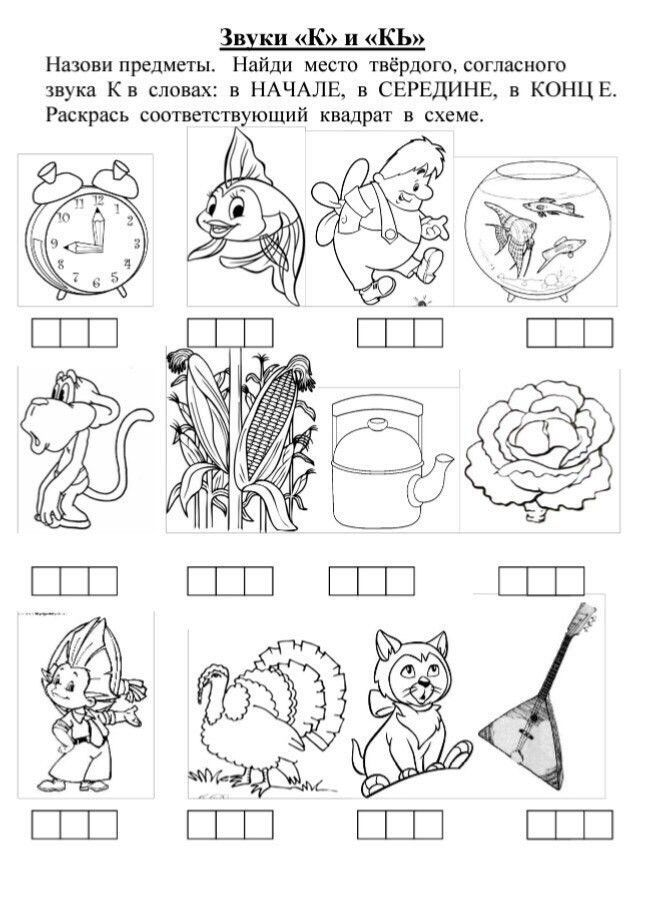 